CHILD’S PERMANENCE REPORT (CPR)/ANNEX B REPORTGUIDANCE NOTES AND ADDITIONAL RESOURCESFirst published May 2014© CoramBAAF 2018All rights reserved. Except as permitted under the Copyright, Designs and Patents Act 1988, this form may not be reproduced, stored in a retrieval system, or transmitted in any form or by any means, without the prior written permission of the publishers.Published by CoramBAAF, 41 Brunswick Square, London WC1N 1AZ.Checklist for the CPR/Annex B report(can be attached to report)The Child’s Permanence Report (CPR) and Annex B report includes the following paperwork:Section A: The report and matters for proceedings (this is only needed as a front sheet to theAnnex B report)CPR / Section B: The child and the birth family – factual information about the child and the significant people involved in their lives; descriptive report on the child; key information on those people who are significant to the child (completed as applicable) and contact arrangements; views of all relevant parties; and the actions of the adoption agencyCPR / Section C: The recommendations made by the adoption agencyTick to indicate which sections have been completed and are includedNotes for GuidanceGeneralThe purpose of the Child’s Permanence Report is to enable the agency decision-maker (ADM) and, where appropriate, the adoption panel to discharge their functions under the Adoption Agencies Regulations 2005 and subsequent amendments, including compliance with the welfare checklist in section 1 of the Act. Additional guidance is available in the Adoption Statutory Guidance Chapter 1.1 These are:•	to recommend/decide whether the child should be placed for adoption;•	to recommend/decide that the child should be placed with prospective adopters;•	as the source of essential information to the prospective adopters when first approached by the agency about a child to enable them to decide whether to proceed with the matching process;•	as a source of important information about the child’s background and heritage to theadopters once any placement is made;•	as a source of important information for the adopted adult about their life history and heritage;•	as the referral form for the Adoption Registers for England and Wales.The Child’s Permanence Report is an essential tool in enabling the adoption agency to plan for the future life of a child.The Annex B report provides the evidence required to support the application made by the local authority for a placement order and meets the requirements of Practice Direction 14C. Along with other documents submitted to the court, it will enable the court to decide whether adoption is the right plan for the child and whether a placement order should be made.1  www.education.gov.uk/consultations/downloadableDocs/170214%20Adoption%20Statutory%20Guidance.docxThe 2015 version of the CPR was designed to also be used as the Annex B report to accompany the placement order application, to eliminate duplication of work for social workers. The headings of the form are ordered as much as possible to meet the requirements of the Annex B report and the Adoption Agencies Regulations, including Schedule 1, whilst maintaining the coherence of the child’s story. It has also taken account of the requirements of the care template so that relevant information can be transferred between these reports. Theform was piloted by eight local authorities: Birmingham, Calderdale, Derby, Plymouth, Sandwell, Somerset, South Gloucestershire and Tower Hamlets. We are grateful to all those involved who participated in the pilot and provided feedback to assist in the development of the template. The2018 CPR has been updated to address gender identity issues.In writing this report, it is important to remember these different functions and purposes and potential audiences for the report. It is also important to be compliant with the requirements set out in regulations in relation to information in post-commencement adoptions and obtaining necessary consents. For the report to fulfil these functions, it will need to be accurate, up to date, balanced, coherent and complete.The report combines facts about the child and the people who have played an important part in their life to date. It also contains evidence about the child’s development and their need for a permanent family. The report will combine the work of many different people contributing their experience, understanding and knowledge of the child and their circumstances. These people will include:•	professionals from health, education and social care, including foster carers;•	the wishes, views and feelings of the child, wherever these can be made available;•	the child’s parents and other birth family members;•	other significant people in the child’s life.The accuracy of the Child’s Permanence Report (CPR) is essential since it will not only form the basis on which decisions are made about whether the child should be placed for adoption, but will also assist the agency in matching the child with an appropriate prospective adopter, andwill be the source of the information about the child on which the prospective adopter will rely. In due course the child, on reaching adulthood, will be able to request a copy of the CPR underthe Disclosure of Adoption Information (Post-Commencement Adoptions) Regulations (AIR), and may have to rely on this document as the principal source of information about their pre- adoption history. The material gathered together for this report also needs to be evaluated and analysed so there is a clear understanding of the child’s current and future needs and how these can be met.Meeting General Data Protection Regulation 2018 (GDPR) requirementsThe information included in the CPR about the child’s relatives and other people involved with them, such as foster carers, is gathered to meet the requirements of the Adoption Agencies Regulations. Part 3, specifically Regulation 17 and Schedule 1 parts 1 and 3, and so is not treated as personal data as defined in the GDPR 2018. Consent is therefore not required in order to include the information in the CPR. Under GDPR, the basis for processing this information will be ‘legal obligation’, as the processing is necessary to comply with the law. When the CPR is shared with prospective adopters, they should be reminded that this is confidential information about the child and should be returned to the agency in the event that the link/match does not proceed.Completing the formCoramBAAF Form CPR (2015) is available only as an electronic template. The main report has been ordered in three sections linked to those required in the Annex B report, but these will be presented as one document. The front sheet can be adapted to reflect the legal status of the report, i.e. a CPR for a child being placed with consent, a CPR where an application for a placement order will be made, or as an Annex B report. There is an additional front sheet provided with this guidance – the required front sheet for Section A of the Annex B report. The details of information included in each section are set out in the checklist in this guidance which can also be included with the panel paperwork.The forms for collecting the views of birth parents and the child are included with this guidance. The information gathered from these should be incorporated into the main document rather than being attached to the CPR and should then be placed on the child’s adoption file.There will be a need to update the report at appropriate times, e.g. when a match is being presented to the adoption panel, and it will be important that the most up-to-date reports are placed on the child’s adoption file and given to the prospective adopters.GUIDANCE NOTES – these refer to the superscript letters in brackets in the forma) Genogram. The child’s family tree is required by the AAR. The template for the genogram in the care application can be used here, updated if needed. Where a family is very large and/or complicated, it may be clearer to list the relevant family members in the family composition section. The genogram should normally go back to the child’s grandparents’ generation and include all siblings and half-siblings, and significant extended family members. Use dates of birth where known rather than ages.b) Qualification to prepare the report. The Restriction on the Preparation of Adoption Reports Regulations 2005 apply here. This means that the social worker must have at least three years’ post-qualifying experience in child care social work, including direct experience of adoption work, or be supervised by a social worker who is employed by the local authority or adoption agency and has at least three years’ post-qualifying experience in child care social work, including direct experience of adoption work.c) Insert title of relevant manager as identified by the agency.d) For link social worker, give details of the identified worker and their role in the agency, e.g. family finder/home finder.e) Updates are likely to be required at each stage the report is used. There should be an agreed agency policy for identifying updates and the author, if not the original author.f) Gender. Where the child is old enough, it may also be appropriate to discuss issues of genderidentity, gender expression, sexual orientation and trans status. This should be recorded in section 9.6 under the identity heading, and references throughout the report as appropriate. For more information, see the CoramBAAF Practice Note 70 on Working with Trans Young Peoplein Foster Care.g) The social worker should withhold confidential placement information if applicable. (This could be inserted into the CPR at a later stage, e.g. for matching.) When the report is submitted to court as the Annex B report, FPR 2010 r29.1(2) makes provision for the name of the carer(s) and the child’s current address to be confirmed in a separate document if necessary.h) Ethnicity. The Office for National Statistics (ONS) sets out that ‘the terminology used to describe ethnic groups has changed markedly over time and however defined or measured, tends to evolve in the context of social and political attitudes or developments. Ethnic group is also very diverse, encompassing common ancestry and elements of culture, identity, religion, language and physical appearance.’ It recommends that people should be invited to select, from a list of categories, the ethnic group to which they consider they belong. These categories are also now used by Ofsted and so will be familiar to social workers. The groups are set out below.If these groups do not reflect the way in which the individual identifies themself, use their own preferred way of doing this.Where more detailed information needs to be presented about the child’s ethnic identity, thisshould be entered in the relevant section on ‘Identity’.i) Include all known siblings and half-siblings. Use birth names of any children who have been adopted. More detail on the child’s siblings will be included in the later section on the child’s parents and other significant people.j) CAFCASS Guardian’s views. Where court proceedings are taking place, it is important that the children’s guardian’s views are conveyed to the decision-maker, particularly if these differ from those of the local authority. Their view at this stage will be a provisional one based on the evidence available and it should be made clear whether they have provided a written view which has been inserted into the report or whether the social worker is representing their view given verbally.There may also be expert reports available which have been prepared in connection with thecourt proceedings. Although this may sometimes give rise to difficulties of timing, it is essential that these or a summary (agreed between the local authority’s legal adviser and the other parties to the proceedings) should be made available to the decision-maker.k) Chronology of the child’s care since birth. The chronology should include all of the moves and changes of carer experienced by the child to date, including parents and other birth family members as well as other carers. The Annex B requires observations on the care provided in each placement. This should be a brief overall summary as it can be covered in more detail as needed in the child’s history. The placement details should describe the type of placement (e.g. with family members, foster placement, residential, etc), who the carers were, and state briefly the reasons for any move/change of placement, with more detail being provided in the child’s history section. This information may be transferred from the social work care template.l) Include sources of information from any historical records used, as well as reports commissioned for current court proceedings.m) The physical description should complement the photograph of the child and should include any information not obvious in the photograph, for example, if the child is bigger or smaller than the average for his or her age and any striking characteristics.Briefly describe the child’s personality. Given the subjective nature of this description and the likelihood that the child will read this in later life, considerable care should be exercised in using words and phrases that are accurate and give a balanced and helpful picture of the child. All descriptions of the child will need updating to reflect the child’s development. The foster carer will often be the best placed to “bring the child to life”, but it will be important for the social worker to also draw on their own knowledge of the child as well as that of other relevant people, e.g. teachers, nursery workers, parents. It should be made clear where information/views about the child have come from and if there are differing perceptions of the child in different settings. Interests, likes and dislikes. Describe the child’s particular interest in hobbies, music, sporting activities, etc. If she or he has particular aptitudes or talents, these should be noted. If there are significant things the child dislikes, these should also be noted.Information on self-care should be given in relation to the child’s age and developmental stage. Describe the child’s capacity to appropriately care for themselves in relation to their age and abilities. Describe the child’s daily routines, including eating, washing, toileting, getting dressed, bedtimes, and leaving for playgroup/nursery/school. Are there any specific factors that need to be taken into account in placing the child in an adoptive family? This should include any special arrangements needed to support the child in developing their self-care skills or daily routines. If the child has any particular dislikes in relation to daily routines, self-care, etc, these should be described.The child’s current level of emotional, behavioural and social development should include adescription and evaluation of the child’s capacity for making and sustaining relationships, and address the following:•	how their current carers describe them in terms of warmth, enjoyment or wariness ofintimacy, their playfulness, their responses to daily routines, to boundaries being set and to changes in routines or circumstances;•	how the child is developing relationships with other children in the family, including siblings, foster children or the birth children of their carers;•	how the child is developing relationships with those outside the family such as friends,children at school, teachers. Do they maintain appropriate wariness of strangers or are they over-familiar?•	the child’s developing “sense of belonging” to important people in their life;•	information from any strengths/difficulties questionnaire (SDQ) completed.Under identity, consider the child’s awareness of his or her relationship to the birth family and foster family and the development of their identity.Each child will have a developing sense of who they are and what is important in the world around them. This will become the basis of self-esteem and identity. There are a number of factors that build towards this: the child’s physical capacities, including any disability; their social class; culture; their ethnicity; their language; their religion; their sex; and their gender identityand sexual orientation if appropriate. Each of these factors singly and in combination will influence the way the child feels, thinks, behaves and makes relationships. It will be central to their sense of belonging to important people and their sense of community, culture and wider society. The people who care for them and provide them with opportunities and guidance will be vital in this. Adoption itself will have an important impact on the child’s developing sense of self, including the acquisition of an “adoption identity”. Include details in this section about the child’s ethnicity, religion and how the child views himself/herself.n) Child’s health. The health section should not duplicate information from the medicaladviser’s summary but should give information about their general health and mental health and any learning difficulties if these are not covered in the medical report. It can includeobservations from foster carers on the child’s general health and give details such as their height and weight and whether they are meeting their developmental milestones.The summary report from the agency medical adviser should be attached or inserted into the report. This must include the child’s health history, current state of health and any anticipated health care needs (AAR 17b); information about the birth parents’ health, including any knownlearning difficulties, medical or mental health factors which are likely to or may have genetic implications for the child (AAR 16(2)); and the date of the most recent medical examination. It is very important to ensure that any known genetic risk factors or any health conditions or disability which may be significant are identified here and information about the child’s family healthhistory which may be relevant to the child’s future and future placement is highlighted. Whereinformation about birth parents’ health is disclosed during assessments undertaken during proceedings, the social worker should ensure that this updated information is passed on to the medical adviser so the medical summary can be updated.o) Education. Using the details from the section on the child’s education, outline the significant factors about the child’s education (including early education in playgroups or nursery) and their progress to date, and the anticipated needs of the child in relation to their education that should be taken into account in planning the adoptive placement. If the child is of nursery or schoolage, include any key points or recommendations from the child’s Personal Education Plan(PEP).Detail the child’s experience of education. What sort of educational experiences has she or he enjoyed? Where there is some indication of the sort of educational setting which will best suit the child, give details so prospective adopters can begin to research this in their area.p) Summary of relevant family history and the child’s history. This is a crucial section and should be written specifically for this report, rather than being “cut and pasted” from other reports. A brief summary should be given of the relevant family history to help explain the local authority’s involvement and the situation the child was born into. Each birth parent’s history can be covered in more depth in later sections.The child’s history section should be used to set out this child’s “story” and bring together thefacts contained in other parts of this report to “tell” this story. This section should therefore be both a description and an analysis, and should include the following.•	Prenatal experiences, where known. Was the child exposed to alcohol and/or othersubstances? Include prescription medication as well as illicit medication. Was there domestic violence or other trauma during the mother’s pregnancy? This should be basednot just on parental reports, but also evidence from other sources, e.g. medical or police reports.•	The structure and membership of the child’s birth family, drawing on information from thefamily tree.•	The child’s relationships with their birth mother and father and other members of the extended family who have cared for them and how these have impacted on the child.•	Their experience of being parented by their birth parents and the reasons they becamelooked after.•	The known facts about and consequences of any abuse or neglect, and how this has influenced the child’s emotional and behavioural development.•	Include any significant events, both positive and negative, which the child may havesome memory of and also identify any gaps in the child’s records.•	Their experiences of being cared for by foster carers, residential care workers or othersas their principal carers. Refer back to the chronology of care and expand on the reasons for any changes of carer and consider the way in which previous moves occurred and have impacted on the child’s emotional and behavioural development.This section should cover up to the present day and will need to be updated at each point the report is used.q) Analysis of the child’s needs. This should be an analysis and summary of the child’s needs based on their history and should include information provided from other sources, e.g. the current carer, school, and health professionals. The social worker can consider the skills and qualities which a prospective adopter will need but should not be too prescriptive about the characteristics required of adopters, e.g. only able to consider a two-parent family, or stating preferred ethnicity. This information may be available in the social work care template butshould be updated as necessary.r) Child’s wishes and feelings. Information from the child’s wishes and feelings worksheet, where used with children who are old enough, can be reflected here but this section should also take account of the wishes and feelings that the child has expressed in other ways, e.g. to foster carers, in contact sessions and at school. This section should be updated to reflect the child’s changing understanding and development. Include the date when the child’s wishes andfeelings were last ascertained.s) Social worker’s summary of the wishes and feelings of the child. This should include an assessment of the child’s level of understanding and give details of any direct work undertaken. This information may be available in the social work care template but should be updated as necessary.t) Information about the child’s parents and other significant people.This section should be shared with the parent. Each parent should be given the opportunity to comment on the accuracy of the information included about them in the report using the forms following page 15.This section of the form is constructed in a way that suggests birth family consists of a birth mother and birth father. This reflects distinctions made in the existing legal framework and will be appropriate in most, but not all, cases. Where these headings are not appropriate in the circumstances of the specific case – for example, with same-sex couples or a person who does not identify in the binary gender framework – the assessor will be expected to amend the form headings accordingly. This might mean using the term ‘birth mother 2’ or ‘birth parent’ and providing fuller explanations in sections 17 and 23 on birth parents social history.Set out how the birth father acquired PR, e.g. by marriage to the birth mother, registration on the birth certificate (after 1 December 2003), a parental responsibility agreement with the birth mother or a parental responsibility order.If there are any issues relating to the birth parents’ immigration status, state whether legal advice has been sought and set out advice received.u) Relevant information should be summarised for this section. This will include the parents’ own experience of being parented, patterns of relationships and any care history. Care should be taken when naming individuals, for example, mother’s former partners, where these have no relationship to this child. First names or initials should be used where necessary. Where information is not available, state why not and the efforts made to obtain it. This section should include the birth of any other children of this parent. It should highlight significant events and dates where known but not duplicate detailed information from elsewhere in the report.There will be a need to update information in this section where additional information becomes available after the initial completion of this report, e.g. following care and placement order proceedings or after birth parent counselling.v) Siblings and half-siblings. Every sibling and half-sibling listed on the family tree/structure should be included. Where information is incomplete, state why and the efforts taken to obtain it. Surnames should be withheld where necessary (e.g. where the child is adopted) and birth names, not adopted names, should be used. Where the child is placed elsewhere, e.g. previously adopted, relevant information may be sourced from previous case files or currentpost-adoption support teams. Include the outcome of sibling assessments, and where adecision has been made to place children separately, give clear reasons for the decision so that the adopters and the child can understand why the decision was made.w) Other significant people may include step-parents/grandparents/other relatives who have had care of the child. Anyone who holds parental responsibility should be included. Whether an individual is “significant” should be assessed on a case-by-case basis, seeking input from the child through direct work, using ecomaps or genograms where appropriate. Set out how the parental responsibility has been obtained, i.e. through a residence order, special guardianship order, parental responsibility agreement entered into by a step-parent with a birth parent, parental responsibility order to step-parent, or being appointed as a legal guardian after a parent’s death.x) Proposed contact arrangements. This should reflect the care plan and include consideration of the likelihood of any existing relationship continuing and the value to the child of it doing so. Include the proposals for any reduction in contact between the final hearing and match. Any changes to the contact plan made after the CPR is first written, e.g. at the point of the care order or placement order, should be included. At the matching stage thought will need to be given to whether an order under section 51a of the ACA 2002 may be needed when an adoption order is being applied for. The support plan should detail how contact plans are to be supported. Further information can be found in Statutory Adoption Guidance, Chapter 5 on contact.2This section of the form is constructed in a way that suggests birth family consists of a birth mother and birth father. This reflects distinctions made in the existing legal framework and will be appropriate in most, but not all, cases. Where these headings are not appropriate in the circumstances of the specific case – for example, with same-sex couples or a person who does2  http://media.education.gov.uk/assets/files/pdf/s/adoption%20statutory%20guidance%202013%20final%20version.pdfnot identify in the binary gender framework – the assessor will be expected to amend the form headings accordingly. This might mean using the term ‘birth mother 2’ or ‘birth parent.y) The chronology of decisions and actions taken by the agency relates to key decisions and actions in relation to the adoption plan. This should include dates of key review decisions, care planning meetings, family group conferences and professional meetings where the adoption plan was progressed, rather than every meeting or contact. Important decisions, such as to place siblings together or apart, considering or ruling out family members or foster carers wishing to adopt, should be recorded. Dates of notifications sent to birth parents and when independent support was offered should also be included.z) Ability and willingness to permanently care for a childThe social worker should bear in mind the relevant requirements of the welfare checklist ACA2002 s1(4) as set out below:1 Considerations applying to the exercise of powers(1) This section applies whenever a court or adoption agency is coming to a decision relating to the adoption of a child.(2) The paramount consideration of the court or adoption agency must be the child’s welfare, throughout his life…(f) the relationship which the child has with relatives, and with any other person in relation to whom the court or agency considers the relationship to be relevant, including—(i) the likelihood of any such relationship continuing and the value to the child of itsdoing so,(ii) the ability and willingness of any of the child’s relatives, or of any such person, to provide the child with a secure environment in which the child can develop, and otherwise to meet the child’s needs,(iii) the wishes and feelings of any of the child’s relatives, or of any such person,regarding the child.Complete a separate sheet for each individual who has been approached or who has approached the agency with a view to offering a permanent placement for the child, including their birth parents. Assessments of family members will be available to the court as part of theevidence submitted. This section does not need to replicate these assessments but should provide a brief summary of the analysis and conclusions.aa) Where the reasons for considering that adoption would be in the best interests of the child rely, in part, on expert opinion, the outcome of the assessment should be summarised. The full reports should be available to the agency decision-maker but will only be available to the prospective adopters with leave of the court.Social workers should be aware of the need to be compliant with the ruling in re BS and use the information gathered and analysed in the social work care template shown below to inform the report.Table of realistic placement optionsReason why adoption is the preferred and proposed placement optionBirth parent’s viewsWherever possible, and if the agency considers it appropriate, this record should be completed by the birth parents in their own words. It may be used as an important source of information for the agency in making its decisions and, when and where appropriate, for the child and the adoptive parents in understanding the child’s background. It is important that the birth parents understand the importance of these questions and the reasons why they are being asked. The form should be used wherever possible within the context of a counselling interview(s) (required in Regulation 14, AAR 2005).These forms could be revisited and updated at later points after the care proceedings, before matching or the adoption order application if the birth parents have been helped to make further contributions or changed their views.The information gathered from the forms should then be included in the main report and a copy of the forms placed on the child’s adoption file.VIEWS OF THE BIRTH MOTHER ON THE CHILD’S PERMANENCE REPORTCHILD’S WISHES AND FEELINGSCHILD’S NAME:	DATE COMPLETEDYour social worker will have talked to you about adoption. They should have told you what this means. They should also have told you what they are going to do to find your adoptive family.If you feel that you still do not understand what adoption means, you should ask to be told again until you feel that you understand.It is very important for the adults who are making decisions about this to understand what you think and feel about adoption.You may want to write what you think about adoption in your own words. You can dothis below. You may want an adult to write this for you. You might have lots to say. You may have very little to say. It is up to you, but whether it is a lot or a little, it is always very important. You can use extra paper if you like.What I think about being adoptedWhat I think I want my adoptive family to be likeHere are some other important things that you may want to say something about.You may go to a church, temple or mosque. You may say prayers. If this is so, it is important that social workers know about this so that your adoptive parents know about this too.There are lots of important things about you. These might include the place where you were born or have lived, the festivals or celebrations you like, the clothes you wear, the kinds of people you like to be with, the food you like or the food you don’t like or don’t eat.It will be very important to make sure that your adoptive parents know these things about you. Ask somebody who knows you well to think about how you might write some of thisdown.These are the important things I want people to know about meAfter you are adopted, it may be possible for you to stay in touch with people who are very important to you now. Your social worker can explain how this can happen.You may want to say something about each of these people and how you want to stay in touch with them. If you want somebody else to help you do this, you can ask them.These are the people I want to stay in touch withCHILD’S PERMANENCE REPORT (Where there is Parental Consent to Place) CHILD’S PERMANENCE REPORT(Where there will be an Application for a PlacementOrder)PRACTICE DIRECTION 14C ANNEX B REPORT TO COURT WHERE THERE HAS BEEN AN APPLICATION FOR A PLACEMENT ORDER (delete as appropriate)Please note – letters in brackets in superscript refer to notes in the Checklist, Guidance and ToolsGenogram(a)2. Adoption agency detailsSignature3. Essential information about the child (f)4. Details of current carerName of person(s) at this address who is the main carer of the childRelationship/status of this person(s) to the childTel. no. Email5. Family compositionThis section should include birth parents, other family members, significant adults and other children and should specify the relationship to the child. Please set out the family members' full names, their dates of birth and their current addresses. For siblings (i) note whether full or half-sibling, maternal or paternal and if living with the child.6. Legal status of child7. CAFCASS Guardian’s provisional view on whether adoption would be an appropriate plan if a care order is made (j)Include name of Guardian, the date their view was given and whether written orverbal8. Chronology of the child’s care since birth (k)9. Descriptive and evaluative report on child (l)In compiling this report, where evidence has been drawn from the reports of otherprofessionals, give details belowDescription of the child (m)10. Summary report from the agency medical adviser (n) (insert or attach)11. The child’s educationThis section should include all school placements, including playgroup and nurseryprovision11.1 Summary of child’s educational progress and needs(o)12. Summary of relevant family history and the child’s history (p)12.1 Summary account of relevant family history12.2 Summary account of child’s history from their birth to present time (including prenatal experience) and how this led to them becoming looked after13. Social worker’s analysis of the child’s needs and the implications for their future placement (q)14. Child’s wishes and feelings about adoption and contact (r)15. The child’s birth mother (t)15.1 Give a brief description of the birth mother16. Details of birth mother’s current partner (if not the child’s birth father)
17. Summary and brief social history of the birth mother18. Birth father with parental responsibility (PR) for the child19. Birth father without parental responsibility (PR)20. The child’s birth father (t)20.7 Brief description of the home and neighbourhood where the birth father lives21. Relationship between the birth mother and birth father22. Details of the birth father’s current partner (if not the child’s birth mother)23. Summary and brief social history of the birth father24. Child’s siblings (full/half)Complete this section for each identified sibling(v)Date of photograph:24.4 Sibling relationshipDescribe the nature of the relationship between this sibling and the child, including the length of the relationship, where and when they have lived together, the frequency of any contact and the quality of their relationship. Summarise the findings and outcome of any sibling assessment undertaken and state what decisions have been made about placement and the importance of them maintaining a relationship.25. Other significant relatives or relevant people (w)26. Current contact arrangements for the child27. Proposed contact arrangements for the child (x)What transitional arrangements are planned once the care order/placement order is made?28. Planned contact arrangements and details after placement and after adoption (x)29. Chronology of the key decisions and actions taken by the agency with respect to the child (y)30. Support to the birth motherSee ‘Birth parent’s views’ section in Checklist, Guidance and ToolsWhat support or services has the birth mother been offered or taken up? Has the birth mother been referred for/received counselling from an independent person in relation to the plan for adoption? (Give details)Has the birth mother been given an opportunity to give a view on the adoption plan for the child? Give date when views were last ascertained and briefly describe the outcome and views. If no views were received, set out attempts made and reasons for non-completion.31. Support to the birth fatherSee ‘Birth parent’s views’ section in Checklist, Guidance and ToolsWhat support or services has the birth father been offered or taken up? Has the birth father been referred for/received counselling from an independent person in relation to the plan for adoption? (Give details)32. Ability and willingness of each parent and other family members or relevant persons to permanently care for the child (z)For each parent or guardian and/or where relevant the child’s relatives or any otherperson where an assessment has taken place, set out a summary of the assessment findings and your analysis of their ability and willingness to provide the child with a secure environment that encourages their full development and meets their needs. Include the care/legal options that have been explored in relation to this carer and the reasons why the options have been discounted (ACA 2002 s.1(4)(f)(ii))33. Brief details of assessments of the child’s needs, giving date undertaken and expert’s opinion34. Summary of the reasons for considering that adoption would be in the child’s best interests(Including addressing all the options which are realistically possible and analysis ofthe arguments for and against each option with date of relevant decision and reasons for any delay in implementing the decision) (aa)Reason why adoption is the preferred and proposed placement optionSECTION A: REPORT TO THE COURT WHERE THERE HAS BEEN AN APPLICATION FOR A PLACEMENT ORDERPart 1. This report is prepared pursuant to Part 14 and Practice Direction14C, Annex B, of the Family Procedure Rules 2010 by:Part 2. Matters for the proceedingsGuide to Requirements of Annex B Report met by CoramBAAF Annex B reportii Information about each Parent of the Child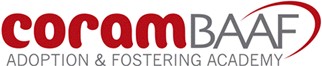 (a)	Name, date and place of birth and address (date on which last address was confirmed current) including local authority area.(b)	(b) Photograph, if available, and physical description. (c)	Nationality.(d)	Racial origin and cultural and linguistic background.(e)   Whether the mother and father were married to each other at the time of the child's birth, or have subsequently married(f)	Where the parent has been previously married or entered into a civil partnership, dates of those marriages or civil partnerships.(g)   Where the mother and father are not married, whether the father has parental responsibility and, if so, how it was acquired.(h)   If the identity or whereabouts of the father are not known, the information about him that has been ascertained and from whom, and the steps that have been taken to establish paternity.(i)	Past and present relationship with the other parent. (j)	Oher information about the parent, where available:(i)   health, including any known learning difficulties or known general medical or mental health factors which are likely to have, or may have, genetic implications;(ii)  religious persuasion; (iii) educational history;(iv) employment history; and(v)  personality and interests.(k)	Any other relevant information which might assist the court.Information about child’s parents and other significant people15.TheChild'sBirthMother 20.TheChild'sBirthFather 15.1 & 20.1 Photo and description15. The Child's Birth Mother 20. The Child's Birth Father21. Relationship between the Birth Mother and Birth father17 /22. Summary and Brief Social History of Birth Mother / Summary and BriefSocial History of Birth Father18. Birth Father with PR for the child 19. Birth Father without PR19. Birth Father without PR21. Relationship between the Birth Mother and Birth father17/15.6. Summary and Brief Social History of Birth Mother / Home and Neighbourhood in which she lives 22/ 20.6. Summary and Brief Social History of Birth Father / Home and Neighbourhood in which he lives15.7 / 20.7 Brief Summary of any Health Factors - Birth Mother / Brief Summary of any Health Factors - Birth Father5 - Family composition15.3/ 20.3 Educational History - Birth Mother/ Educational History - Birth Father15.4/ 15.5/20.4/ 20.5 Current Occupation and Employment History -Birth Mother/ Current Occupation and Employment History - Birth Father15.2 Personality and Interests of Birth Mother20.2 Personality and Interests of Birth Father14.2 Any other relevant information8. Chronology of the child’s care since birth.12.2 Summary of Child's History14. Child's Wishes and Feelings 14.1 Social Worker's Analysis of the Wishes andFeelings of the Child30. Support to Birth Mother 31. Support to Birth Father24.Child's SiblingsSection AThe reportRequiredMatters for the proceedingsRequiredSection B/ Part 1Up-to-date photo of childRequired“Adoption agency detailsRequired“Essential information on the childRequired“Descriptive report on the childRequired“Wishes and feelings of the childRequired“The child’s birth motherRequired“The child’s birth fatherRequired“Other people with PRAs applicable“Other relatives or relevant peopleAs applicable“SiblingsAs applicablePart 2Contact plans – current and proposedRequiredPart 3Decisions and actions of the agencyRequired“The views of the child’s birth mother and birth fatherRequired“Assessments of birth parents and relativesRequiredSection CRecommendationsRequiredAdditional paperwork for ADMAdditional paperwork required for agency decision- maker (ADM), e.g. court reports, sibling assessments, medical report and foster carer’sreport on the child should be appended to this report when an agency decision is being sought.Required for agency decisionA WhiteA WhiteA WhiteA WhiteEnglish/Welsh/ Scottish/NorthernIrish/BritishIrishGypsy or IrishTravellerAny other White background, please describeB Mixed/MULTIPLE ETHNIC GROUPSB Mixed/MULTIPLE ETHNIC GROUPSB Mixed/MULTIPLE ETHNIC GROUPSB Mixed/MULTIPLE ETHNIC GROUPSWhite and BlackCaribbeanWhite and BlackAfricanWhite and AsianAny other mixed/multiple ethnicbackgroundC Asian/ASIAN BRITISHC Asian/ASIAN BRITISHC Asian/ASIAN BRITISHC Asian/ASIAN BRITISHIndianPakistaniBangladeshiChineseD Black/AFRICAN/CARIBBEAN/BLACK BRITISHD Black/AFRICAN/CARIBBEAN/BLACK BRITISHD Black/AFRICAN/CARIBBEAN/BLACK BRITISHAfricanCaribbeanAny other Black/African/Caribbean background,please describeE OTHER ETHNIC GROUPE OTHER ETHNIC GROUPE OTHER ETHNIC GROUPArabArabAny other ethnic group, please describeFirst realistic option:Factors in favourFactors in favourFactors againstSecond realistic option:Factors in favourFactors in favourFactors againstThird realistic option:Factors in favourFactors in favourFactors againstYour name:The name of your child:I have been shown the details about me as recorded in my child’s permanence reportI have been shown the details about me as recorded in my child’s permanence reportYES/NOI agree with what has been writtenI agree with what has been writtenYES/NOI would like to add the following informationI would like to add the following informationI would like to add the following informationI disagree with what has been written in my child’s permanence report for thefollowing reasonsI disagree with what has been written in my child’s permanence report for thefollowing reasonsI disagree with what has been written in my child’s permanence report for thefollowing reasons(Any additional comments should be recorded separately and signed and dated)(Any additional comments should be recorded separately and signed and dated)(Any additional comments should be recorded separately and signed and dated)I have been given written information about the adoption processI have been given written information about the adoption processYES/NOI have been offered/had independent counselling to support me in understanding why adoption is the local authority’s preferred planfor my childI have been offered/had independent counselling to support me in understanding why adoption is the local authority’s preferred planfor my childYES/NOYou may want to seek advice and support from somebody who is experienced in adoption matters and who can help you with this. It is also important for you to understand that, whilst the adoption agency must take into account your wishes or feelings, the agency and the adoptive parents cannot be required to follow them.You may want to seek advice and support from somebody who is experienced in adoption matters and who can help you with this. It is also important for you to understand that, whilst the adoption agency must take into account your wishes or feelings, the agency and the adoptive parents cannot be required to follow them.You may want to seek advice and support from somebody who is experienced in adoption matters and who can help you with this. It is also important for you to understand that, whilst the adoption agency must take into account your wishes or feelings, the agency and the adoptive parents cannot be required to follow them.What things would you like your child/children and the adopters to know about your childhood and the way that it has influenced you? In time, it will be very important for your child to have a better understanding of your life. This will be easier if your child has a picture of both the good things and the difficult experiences you mayhave had whilst growing up.Do you have any wishes or feelings about your child/children in relation to the planto place them for adoption?Do you have any wishes or feelings about your child/children in relation to theirfuture religious or cultural upbringing?Do you have any wishes or feelings about your child/children in relation to theirfuture religious or cultural upbringing?Are there any other comments you would like to make about the way in which youwould like your child/children to be brought up in their adoptive family?Are there any other comments you would like to make about the way in which youwould like your child/children to be brought up in their adoptive family?Signature:Date:Your name:The name of your child:I have been shown the details about me as recorded in my child’s permanence reportI have been shown the details about me as recorded in my child’s permanence reportYES/NOI agree with what has been writtenI agree with what has been writtenYES/NOI would like to add the following informationI would like to add the following informationI would like to add the following informationI disagree with what has been written in my child’s permanence report for thefollowing reasonsI disagree with what has been written in my child’s permanence report for thefollowing reasonsI disagree with what has been written in my child’s permanence report for thefollowing reasons(Any additional comments should be recorded separately and signed and dated)(Any additional comments should be recorded separately and signed and dated)(Any additional comments should be recorded separately and signed and dated)I have been given written information about the adoption processI have been given written information about the adoption processYES/NOI have been offered/had independent counselling to support me in understanding why adoption is the local authority’s preferred planfor my childI have been offered/had independent counselling to support me in understanding why adoption is the local authority’s preferred planfor my childYES/NOYou may want to seek advice and support from somebody who is experienced in adoption matters and who can help you with this. It is also important for you to understand that, whilst the adoption agency must take into account your wishes or feelings, the agency and the adoptive parents cannot be required to follow them.You may want to seek advice and support from somebody who is experienced in adoption matters and who can help you with this. It is also important for you to understand that, whilst the adoption agency must take into account your wishes or feelings, the agency and the adoptive parents cannot be required to follow them.You may want to seek advice and support from somebody who is experienced in adoption matters and who can help you with this. It is also important for you to understand that, whilst the adoption agency must take into account your wishes or feelings, the agency and the adoptive parents cannot be required to follow them.What things would you like your child/children and the adopters to know about your childhood and the way that it has influenced you? In time, it will be very important for your child to have a better understanding of your life. This will be easier if your child has a picture of both the good things and the difficult experiences you mayhave had whilst growing up.Do you have any wishes or feelings about your child/children in relation to the planto place them for adoption?Do you have any wishes or feelings about your child/children in relation to theirfuture religious or cultural upbringing?Do you have any wishes or feelings about your child/children in relation to theirfuture religious or cultural upbringing?Are there any other comments you would like to make about the way in which youwould like your child/children to be brought up in their adoptive family?Are there any other comments you would like to make about the way in which youwould like your child/children to be brought up in their adoptive family?Signature:Date:Do you go to a church, temple or mosque or say prayers?Do you want to say any more about this?Name of childDate of birthPhotograph of childPhotograph of childDate photograph takenName of agencyAddressTel. no.Adoption agency case reference no.Name of social worker completing this formAddress if different from the one aboveTel. no.EmailSignature:Is the social worker qualified under the Restriction on the Preparation of Reports Regulations 2005 to prepare this report?(b)YES/NOIf no, give details below of the person who is qualified and has supervised the preparation of this reportIf no, give details below of the person who is qualified and has supervised the preparation of this reportNameSignatureName of team manager(c)Address if different from the one aboveTel. no.EmailName of social worker responsible for family finding (if known)(d)Address if different from the one aboveTel. no.EmailDate report completedDate report updated(e)Date of agency decision that child should be placed for adoptionDate of care order/placement order or any other orders madeSurnameFirst namesOther names child is known by (including familiar names)Date of birthPlace of birthNationalityGender(f)Current address (can be withheld if confidential) (g)Local authority area of this addressNameRelationshipParental responsibilityDOBNationalityEthnicity (h)AddressIf there is a court order in force, give name of court, date on which order was made and type of orderIf there is a court order in force, give name of court, date on which order was made and type of orderHave any orders been applied for but not yet granted? If so, which orders and at which court and date of application?Have any orders been applied for but not yet granted? If so, which orders and at which court and date of application?Give date of final hearing if knownIf the child is subject to proceedings, who are the parties to the proceedings?If the child is subject to proceedings, who are the parties to the proceedings?Is the child provided with accommodation under section 20 or section 59(1) of the Children Act1989?Yes/NoGive details and date of any formal or advanced consent to the placement of the child for adoption and the making of the adoption order (and whether yet witnessed by a CAFCASS officer). If subsequently withdrawn, give date withdrawn.Give details and date of any formal or advanced consent to the placement of the child for adoption and the making of the adoption order (and whether yet witnessed by a CAFCASS officer). If subsequently withdrawn, give date withdrawn.Give details and the date where the parent or guardian has made a statement under section 20(4)(a) of the 2002 Act that they do not wish to be informed of any application for an adoption order. If such statements were subsequently withdrawn, give the dates of these withdrawalsGive details and the date where the parent or guardian has made a statement under section 20(4)(a) of the 2002 Act that they do not wish to be informed of any application for an adoption order. If such statements were subsequently withdrawn, give the dates of these withdrawalsHas the child any rights/claims under section 30 of the Fatal Accidents Act 1976 or any other rights to or interest in property which they may lose or gain if an adoption order is made?If yes, please give detailsHas the child any rights/claims under section 30 of the Fatal Accidents Act 1976 or any other rights to or interest in property which they may lose or gain if an adoption order is made?If yes, please give detailsAge of child(yrs and mths)FromToPlacement details – name of parent/carer and observations on the care providedReason for moveName of reportAuthor of reportProfessional positionDate of report9.1. Physical description9.2 Child’s personality9.3 Interests, likes and dislikes9.4 Self-care skills9.5 Emotional, behavioural and social development9.6 Identity9.7 Religion – Has a religion been identified for the child? Does the child actively participate in their religious faith? Has the child been formally admitted to their religion through a recognised ceremony (state which)?9.8 Language – Identify child’s first language and any other languages the child uses in daily living9.9 The child’s health(n)FromToName of provider and addressType of educational provisionDoes the child have a Statement of Special Educational Needs under the Education Act 1996?(Yes/No)If yes, include a summary of the main features and requirements. Attach any relevant copies of the following: the Statement, Annual Review Report, latest school and educational psychologist’s report and other relevant reports or plans.If yes, include a summary of the main features and requirements. Attach any relevant copies of the following: the Statement, Annual Review Report, latest school and educational psychologist’s report and other relevant reports or plans.If no, is the child receiving additional support, e.g. School Action, School Action Plus or BehaviouralSupport?If no, is the child receiving additional support, e.g. School Action, School Action Plus or BehaviouralSupport?Give date when views were last ascertained14.1 Social worker’s analysis of the wishes and feelings of the child(s)14.2 Any further relevant informationSurnameFirst namesAre these the names used at the time of the child’s birth? If no, what were they?Other names used (including familiar names)Date and place of birthNationality and immigration statusRacial origin, cultural and linguistic backgroundCurrent address (Give date when last confirmed)Local authority areaA recent good quality photograph should be attached or inserted here or reasons given where not available.A recent good quality photograph should be attached or inserted here or reasons given where not available.Date of photograph:15.2 Briefly describe the personality and interests of the birth mother15.3 Brief details of the birth mother’s education history15.4 Current occupation or profession15.5 Brief details of employment history15.6 Brief description of the home and neighbourhood where the birth mother lives15.7 Brief summary of any relevant health factorsFirst namesSurnameOther names (including familiar names)GenderOccupation or professionStatus and length of relationship with birth mother (married, civil partnership, cohabiting), including relevant datesStatus and length of relationship with birth mother (married, civil partnership, cohabiting), including relevant datesDate where knownDetail any significant events from birth – details of parents or carers, place of residence, education, bereavements or loss, major illness, significant relationships, including any previous marriages or civil partnerships, to give a brief social history of the birth mother relevant to this CPR(t)How did the birth father acquire PR for the child?(s)Does the birth father know of the plan to place the child for adoption?YES/NOIf yes, give details of any formal or advanced consent to the placement of the child for adoption and the making of the adoption order (witnessed by a CAFCASS officer)If yes, give details of any formal or advanced consent to the placement of the child for adoption and the making of the adoption order (witnessed by a CAFCASS officer)If no, has the agency decided that it is appropriate to counsel and advise the birth father? Is there any ongoing contact with the birth father directly or through another agency?If no, has the agency decided that it is appropriate to counsel and advise the birth father? Is there any ongoing contact with the birth father directly or through another agency?Is the identity of the birth father without PRknown to the agency?YES/NOHas the paternity of the child been confirmed?YES/NOIf yes, indicate how this was confirmedIf yes, indicate how this was confirmedIs anyone else claiming paternity of the child? If yes, give brief detailsIs anyone else claiming paternity of the child? If yes, give brief detailsDoes the birth father know of the birth of the child and what contact has there been with the agency? If the birth father knows, set out what steps have been taken to offer counselling and advice . Are these continuing? If not and the agency knows the birth father’s identity, has the agency decided that it is appropriate to offer counselling and advice? Is there any ongoing contact with the birth father directly or through another agency?Does the birth father know of the birth of the child and what contact has there been with the agency? If the birth father knows, set out what steps have been taken to offer counselling and advice . Are these continuing? If not and the agency knows the birth father’s identity, has the agency decided that it is appropriate to offer counselling and advice? Is there any ongoing contact with the birth father directly or through another agency?Does the birth father intend to apply for parental responsibility for the child, or for a residence or contact order?YES/NOIf yes, give detailsIf yes, give detailsSurnameFirst namesAre these the names used at the time of the child’s birth? If no, what were they?Other names used (including familiar names)Date and place of birthNationality and immigration statusRacial origin, cultural and linguistic backgroundCurrent address (Give date when last confirmed)Local authority areaA recent good quality photograph should be attached or inserted here or reasons given where not available.A recent good quality photograph should be attached or inserted here or reasons given where not available.Date of photograph:20.1 Give a brief description of the birth father20.2 Briefly describe the personality and interests of the birth father20.3 Brief description of the birth father’s education history20.4 Current occupation or profession20.5 Brief details of employment history20.6 Brief summary of any relevant health factorsWhat was the status of the birth father’s relationship with the child’s birth mother at the time of the birth of the child (married, cohabiting) and what is the current status of the relationship (separated, divorced, living apart) – include datesGive a brief description of the past and current relationship of the birth parents with each other and their views of thisFirst namesSurnameOther names (including familiar names)GenderOccupation or professionStatus and length of relationship with birth father (married, civil partnership, cohabiting), including relevant datesStatus and length of relationship with birth father (married, civil partnership, cohabiting), including relevant datesDate where knownDetail any significant events from birth – details of parents or carers, place of residence, education, bereavements or loss, major illness, significant relationships including any previous marriages or civil partnerships (u) to give a brief social history of the birth father relevant to this CPR(u)Surname (can be withheld if confidential)First namesDate of birthPlace of birthGenderEthnicityNationalityBirth mother’s full name (surname first)Birth father’s full name (surname first)Current carer’s name (where appropriate)Current carer’s address (where appropriate)Relationship/status of current carer to childA recent good quality photograph should be attached here if appropriate or reasons given where not availableA recent good quality photograph should be attached here if appropriate or reasons given where not available24.1 Give a brief description of the child and their personality24.2 Current circumstances and legal status of siblingSet out the child’s current circumstances, whether they are currently “looked after”, and if so give details of the local authority that has responsibility for this sibling and their legal status. If there is a court order in force, give details of the type of order, the name of the court and the date on which the order was made. If an order has been applied for and not yet granted, give brief details.24.3 Plan for this siblingGive brief details of the current plan for this sibling and whether a sibling assessment has been completed. If the plan for this sibling is adoption, indicate if this sibling is to be placed with the child subject to this CPR or any other siblings.NameRelationship and significance to the child (including if they hold PR)View of the plan and date obtainedNameRelationship and significance to the child (including if they hold PR)View of the plan and date obtainedNameRelationship and significance to the child (including if they hold PR)View of the plan and date obtainedWhat are the current arrangements? (Include frequency, location and supervision arrangements)Child’s experience of contact (Give brief details of the quality of this contact. Is it meeting the child’s needs?)Birth motherBirth fatherBirth mother’s current partner (as applicable)Maternal grandparentsPaternal grandparentsSibling 1 (name)Sibling 2 (name)Sibling 3 (name)Other significant people(name and relationship)What are the proposed contact arrangements post-placement and post-adoption order as set out in the Care Plan? Set out the reasons for the plan and how it is considered to meet the needs of the child.What are the proposed contact arrangements post-placement and post-adoption order as set out in the Care Plan? Set out the reasons for the plan and how it is considered to meet the needs of the child.Give details of the arrangements for all relevant people set out below, e.g. direct or letterbox, frequency, duration, any other relevant details and any support or supervision requirements.Give details of the arrangements for all relevant people set out below, e.g. direct or letterbox, frequency, duration, any other relevant details and any support or supervision requirements.Birth motherBirth fatherBirth mother’s current partnerMaternal grandparentsPaternal grandparentsSibling 1 (name)Sibling 2 (name)Sibling 3 (name)Other significant people(name and relationship)DateKey decision/actionHas the birth mother been shown the relevant sections of this CPR?YES/NOIf yes, note date shown and briefly describe the outcome of this. If no, give reasons.If yes, note date shown and briefly describe the outcome of this. If no, give reasons.If the birth mother has written their own account, is this included within or appended to this report?If the birth mother has written their own account, is this included within or appended to this report?Has the birth father been given an opportunity to give a view on the adoption plan for the child? Give date when views were last ascertained and briefly describe the outcome and views. If no views were received, set out attempts made and reasons for non-completion.Has the birth father been given an opportunity to give a view on the adoption plan for the child? Give date when views were last ascertained and briefly describe the outcome and views. If no views were received, set out attempts made and reasons for non-completion.Has the birth father been shown the relevant sections of this CPR?YES/NOIf yes, note date shown and briefly describe the outcome of this. If no, give reasons.If yes, note date shown and briefly describe the outcome of this. If no, give reasons.If the birth father has written their own account, is this included within or appended to this report?If the birth father has written their own account, is this included within or appended to this report?Name:Relationship to the child:Summary of assessment and social worker’s analysis of their parenting capability – their willingness and ability to provide a secure environment in which the child can develop and how they could meet the child’s needs within the child’s timescaleSummary of assessment and social worker’s analysis of their parenting capability – their willingness and ability to provide a secure environment in which the child can develop and how they could meet the child’s needs within the child’s timescaleAssessment and analysis of whether there should be an ongoing relationship with contact being continued and the value to the child of this happeningAssessment and analysis of whether there should be an ongoing relationship with contact being continued and the value to the child of this happeningTheir wishes and feelings regarding the plan for the child and date ascertained (if not covered elsewhere)Their wishes and feelings regarding the plan for the child and date ascertained (if not covered elsewhere)First realistic option:Factors in favourFactors in favourFactors againstSecond realistic option:Factors in favourFactors in favourFactors againstThird realistic option:Factors in favourFactors in favourFactors againstThe relative merits of a placement order and other orders (such as a residence order or special guardianship order), including an assessment of why the child's long-term interests are likely to be best met by adoption rather than by any other orderRecommendations as to whether there should be future contact arrangements (or not), including whether a contact order under section 26 of the 2002 Act should be madeIN THECOURTCase Number:Case Number:Re:Re:(Full name of child and date of birth)(Full name of child and date of birth)Name of author:Role in case:Sections of report completed:Sections of report completed:Sections of report completed:Qualifications and experience:Qualifications and experience:Qualifications and experience:Name and address of adoption agency:Name and address of adoption agency:Name and address of adoption agency:Adoption agency case reference number:Adoption agency case reference number:Should any other person be made a party to the proceedings?If yes, give name and relationship to the childAre any of the respondents to this application under the age of 18?If yes, give name and date of birthIs any respondent to this application incapable of managing or administering their affairs because of a mental disorder within the meaning of the Mental Health Act1983?If yes, attach medical evidence of the mental disorder and its effect on the person’s ability to make decisions in these proceedings. State whether the person is represented by the Official Solicitor in these or related proceedings.Requirements of Annex B Report to the Court where there has been anApplication for a Placement OrderInformation set out in CPR/ANNEX B REPORTSection A: The Report and matters for the ProceedingsANNEX B Section A: The Report and matters for the ProceedingsPart 1 The ReportFor each of the principal author/s of the report:i.	name;ii.	role in relation to this case;iii.	sections completed in this report;iv.	qualifications and experiencev.	name and address of the adoption agency; and vi.	adoption agency case reference number.Part 2 - Matters for the Proceedings(a)	Whether the adoption agency considers that any other person should be made a respondent or a party to the proceedings.(b)	Whether any of the respondents is under the age of 18.(c)	Whether a respondent is a person who, by reason of mental disorder within the meaning of the Mental Health Act 1983, is incapable of managing and administering his or her property and affairs. If so, medical evidence should be provided with particular regard to the effect on that person's ability to make decisions in the proceedings.Part 1 The ReportFor each of the principal author/s of the report:i.	name;ii.	role in relation to this case;iii.	sections completed in this report;iv.	qualifications and experiencev.	name and address of the adoption agency; and vi.	adoption agency case reference number.Part 2 - Matters for the Proceedings(a)	Whether the adoption agency considers that any other person should be made a respondent or a party to the proceedings.(b)	Whether any of the respondents is under the age of 18.(c)	Whether a respondent is a person who, by reason of mental disorder within the meaning of the Mental Health Act 1983, is incapable of managing and administering his or her property and affairs. If so, medical evidence should be provided with particular regard to the effect on that person's ability to make decisions in the proceedings.Section B: The Child and the Birth FamilyPart 1Part 1i Information about the Child(a)	Name, sex, date and place of birth and address including local authority area. (b)	Photograph and physical description.(c)	Nationality(d)	Racial origin and cultural and linguistic background.(e)	Religious persuasion (including details of baptism, confirmation or equivalent ceremonies).(f)	Details of any siblings, half-siblings and step-siblings, including dates of(g)	Whether the child is looked after by a local authority.(h)	Personality and social development, including emotional and behavioural development and any related needs(i)	Details of interests, likes and dislikes.(j)     A summary, written by the agency's medical adviser, of the child's health history, his current state of health and any need for health care which is anticipated, and date of the most recent medical examination.(k)	Any known learning difficulties or known general medical or mental health factors which are likely to have, or may have, genetic implications.(l)	Names, addresses and types of nurseries or schools attended, with dates. (m)  Educational attainments.(n)  Any special needs in relation to the child (whether physical, learning, behavioural or any other) and his emotional and behavioural development.(o)  (o) Whether the child is subject to a statement under the Education Act 1996. (p)  Previous orders concerning the child:(i)	the name of the court; (ii)	the order made; and (iii)	the date of the order.(q)	Inheritance rights and any claim to damages under the Fatal Accidents Act1976 the child stands to retain or lose if adopted.(r)	Any other relevant information which might assist the court.Information about the Child1. Genogram (required by AAR)3 - Essential Information on the ChildFront sheet and 9.1 - Physical description 3 - Essential Information on the Child5 - Family Composition 9.6-9.8 - Description of the Child - Identity, Language9.7 - Description of the Child - Religion5 - Family Composition6 - Legal Status of the Child9.2, 9.4, 9.5 -Description of the Child - Personality, Self Care Skills, Emotional, Behavioural and Social Development9.3 - Description of the Child- Interests, Likes and Dislikes10 -Summary Report from Medical Adviser9.9 Child's Health11 - The Child's Education11.1 - Education6. Legal Status of the Child14.2 Any other relevant informationPart 2 - Relationships, contact arrangements and viewsPart 2 – Contact arrangementsThe Child(a)	If the child is in the care of a local authority or voluntary organisation, or has been, details (including dates) of any placements with foster parents, or other arrangements in respect of the care of the child, including particulars of the persons with whom the child has had his home and observations on the care provided.(b)	The child's wishes and feelings (if appropriate, having regard to the child's age and understanding) about the application, its consequences, and adoption, including any wishes in respect of religious and cultural upbringing.(c)	The child's wishes and feelings in relation to contact (if appropriate, having regard to the child's age and understanding).(d)	The child's wishes and feelings recorded in any other proceedings. (e)	Date when the child's views were last ascertained.The Child's Parents (or guardian) and relatives(a)	The parents' wishes and feelings about the application, its consequences, and adoption, including any wishes in respect of the child's religious and cultural upbringing.(b)	Each parent's (or guardian's) wishes and feelings in relation to contact. (c)	Date/s when the views of each parent or guardian were last ascertained.(d)	Arrangements concerning any siblings, including half-siblings and step- siblings, and whether any are the subject of a parallel application or have been the subject of any orders. If so, for each case give: (i)the name of the court; (ii) the order made, or (if proceedings are pending) the order applied for; and (iii) the date of order, or date of next hearing if proceedings are pending.(e)	Extent of contact with the child's mother and father and in each case the nature of the relationship enjoyed.(f)	The relationship which the child has with relatives, and with any other person considered relevant, including:(i)	the likelihood of any such relationship continuing and the value to the child of its doing so; and(ii)	(the ability and willingness of any of the child's relatives, or of any such person, to provide the child with a secure environment in which the child can develop, and otherwise to meet the child's needs.(g)	The wishes and feelings of any of the child's relatives, or of any such person, regarding the child.(h)	Dates when the views of members of the child's wider family and any other relevant person were last ascertained.26. Current contact arrangements for the child25. Other Significant Relatives or Relevant People26. Current contact arrangements for the child 27. Planned contact arrangements and details after placement and after adoption32. Ability and willingness of family members or relevant persons to permanently care for the childPart 3 Summary of the actions of the adoption agencyPart 3 – Summary of the actions of the adoption agency(a)	Brief account of the Agency's actions in the case, with particulars and dates of all written information and notices given to the child and his parents and any person with parental responsibility.(b)	If consent has been given for the child to be placed for adoption, and also consent for the child to be adopted, the names of those who gave consent and the date such consents were given. If such consents were subsequently withdrawn, the dates of these withdrawals.(c)	If any statement has been made under section 20(4)(a) of the 2002 Act that a parent or guardian does not wish to be informed of any application for an adoption order, the names of those who have made such statements and the dates the statements were made. If such statements were subsequently withdrawn, the dates of these withdrawals.(d)	Details of the support and advice given to the parents and any services offered or taken up.(e)	If the father does not have parental responsibility, details of the steps taken to inform him of the application for a placement order.(f)	Brief details and dates of assessments of the child's needs, including expert opinions.(g)	Reasons for considering that adoption would be in the child's best interests (with date of relevant decision and reasons for any delay in implementing decision).29. Chronology of the decisions and actions taken by the agency with respect to the child;6 - Legal Status of the Child6 - Legal Status of the Child30. Support to Birth Mother 31. Support to Birth Father19. Birth Father without PR32. Ability and willingness of family members or relevant persons to permanently care for the child (required by AAR)33. Brief details of assessments of the child’s needs, giving date undertaken and expert’s opinion34. Summary of the reason for considering that adoption would be in the child’s best interests (with date of relevant decision and reasons for any delay in implementing the decisionSection C: RecommendationsSection C: Recommendations(a) The relative merits of a placement order and other orders (such as a residence or special guardianship order) with an assessment of why the child's long term interests are likely to be best met by a placement order rather than by any other order.(b) Recommendations as to whether there should be future contact arrangements (or not), including whether a contact order under section 26 of the 2002 Act should be made.(c)(a)	The relative merits of a placement order and other orders (such as a residence or special guardianship order) with an assessment of why the child's long term interests are likely to be best met by a placement order rather than by any other order.(b)	Recommendations as to whether there should be future contact arrangements (or not), including whether a contact order under section 26 of the 2002 Act should be made.